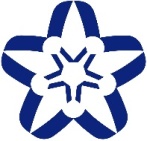 FORMULÁRIO DE SOLICITAÇÃO DE RECONHECIMENTO DE ATIVIDADES COMPLEMENTARESSolicito, por meio deste formulário, ao Colegiado do Curso do Bacharelado Interdisciplinar em Humanidades, a apreciação das atividades comprovadas em anexo como Atividades Complementares, para fins de integralização curricular do Bacharelado Interdisciplinar em Humanidades da UFSB. Segue abaixo quadro sumário dos tipos de atividades realizadas e o número de horas correspondentes:A documentação comprobatória para cada atividade deve ser apresentada conforme orientação prévia do Colegiado do BI Humanidades e das Secretarias Acadêmicas.Local e data__________________________________________________________________Assinatura do estudanteUNIVERSIDADE FEDERAL DO SUL DA BAHIAPRÓ-REITORIA DE GESTÃO ACADÊMICASECRETARIA ACADÊMICAINSTITUTO DE HUMANIDADES, ARTES E CIÊNCIASBACHARELADO INTEDISCIPLINAR EM HUMANIDADESNome do RequerenteNome do RequerenteNome do RequerenteNome do RequerenteNome do RequerenteNome do RequerenteNome do RequerenteNome do RequerenteNome do RequerenteNome do RequerenteNome do RequerenteNome do RequerenteN.º de Matrícula na UFSBN.º de Matrícula na UFSBN.º de Matrícula na UFSBN.º de Matrícula na UFSBN.º de Matrícula na UFSBN.º de Matrícula na UFSBN.º de Matrícula na UFSBN.º de Matrícula na UFSBN.º de Matrícula na UFSBN.º de Matrícula na UFSBCurso:Curso:BACHARELADO INTERDISCIPLINAR EM HUMANIDADESBACHARELADO INTERDISCIPLINAR EM HUMANIDADESTelefoneTelefoneTelefoneTelefoneTelefoneTelefoneTelefoneTelefoneTelefoneTelefoneE-mailDataATIVIDADESCARGA HORÁRIA DEFINIDACARGA HORÁRIAREALIZADACARGA HORÁRIAAPROVEITADA(Preenchimento do Colegiado)1. Monitoria de componentes curriculares que integram o Projeto Político-Pedagógico da graduação20h para cada quadrimestre de trabalho.0h2. Atuação em grupos de estudos, de extensão e de pesquisa, com orientação de um servidor20h para cada quadrimestre de trabalho.0h3. Atividades de extensão, com orientação de um servidor20h para cada quadrimestre de trabalho.0h4. Participação em projetos de pesquisa de Iniciação Científica e de Extensão, com orientação de um servidor.20h para cada quadrimestre de trabalho.0h5. Bolsa de Iniciação Científica ou de Extensão100h para cada quadrimestre de trabalho.0h6. Componentes Curriculares extras à grade curricular do curso de BI em Humanidades, oferecidas pela UFSB, além do mínimo de optativas e livres exigidos no Projeto Político-Pedagógico do curso do BI em HumanidadesSerá computada a carga horária do componente curricular.0h7. Componentes curriculares pertencentes a outros cursos superiores de outras Instituições de Ensino Superior, além do mínimo de optativos e livres exigido no Projeto Político-Pedagógico do curso e que não integrem o currículo do Projeto Político-Pedagógico de BI em HumanidadesSerá computada a carga horária do componente curricular.0h8. Cursos pertinentes à área de BI em HumanidadesOs eventos necessitam ter vínculos com uma instituição pública ou privada, ficando a critério do colegiado a definição da pertinência em relação ao curso. Será computada a carga horária do curso.10h  9. Atividades extracurriculares desenvolvidas no âmbito do Programa de Mobilidade Acadêmica Externa Temporária Nacional ou InternacionalSerá computada a carga horária do curso.0h10. Participação na organização de eventosOs eventos necessitam ter vínculos com uma instituição pública ou privada, ficando a critério do colegiado a definição da pertinência em relação ao curso. Será computada a carga horária que constar no certificado do evento0h  11. Participação em eventos (seminários, simpósios, congressos e conferências)Por cada dia de participação serão computadas 8 h por dia ou a carga horária que constar no certificado, valendo a maior. A participação em cursos internos aos eventos será computada em separado. Os eventos necessitam ter vínculos com uma instituição de pesquisa ou de ensino superior.97h  12. Apresentação de trabalhos em eventos10h por apresentação.20h  13. Publicação de trabalhos em eventos20h por publicação.0h  14. Atividades virtuais Cada caso deverá ser analisado pelo Colegiado do curso.0h15. Participação em Conselhos Superiores e Câmaras, Conselho Setoriais e Colegiados de Curso e demais órgãos de representação estudantil20h por quadrimestre.0h16. Estágio extracurricular profissional na área de formação e afins (remunerado ou voluntário)Será computada a carga horária que constar no certificado do estágio.0h17.  Participar de ações que promovam o exercício da cidadania e defesa do meio ambiente e ficando a critério do colegiado a definição da pertinência em relação ao curso.20h por quadrimestre.0h  18. Outras atividades a critério do Colegiado. A definir.0h